COMPETENCIA PROCEDIMENTAL: Realiza un paisaje natural y uno artificial y escribe tres diferencias entre ellos.Escribe que es la discriminación y  responde ¿cuáles son las formas de discriminación en tu escuela y barrio?Realiza un paisaje de cada uno de los climas (frio, templado, caliente, paramo) y responde la pregunta ¿Qué diferencia hay entre el clima frio y cálido?Realiza una exposición donde expliques la evolución de los medios de comunicación: orales, escritos.Lo que la estudiante debe hacer:Realización del taller Retroalimentación de conceptos y aclaración de dudas en clase.Devolución del taller y sustentación.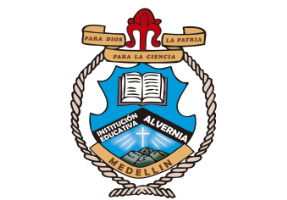 INSTITUCION EDUCATIVA ALVERNIAAREA: Sociales.  FECHA: ________________________________ESTUDIANTE: _____________________________________________DOCENTE:. Ana Cecilia Galeano SánchezCONTENIDO: Plan de apoyo del año / 2022CONTENIDO: Plan de apoyo del año / 2022